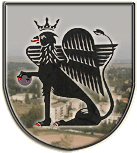 Martfű Város Polgármesterétől5435 Martfű, Szent István tér 1. Tel: 56/450-222; Fax: 56/450-853E-mail: titkarsag@ph.martfu.huElőterjesztésAz önkormányzati tulajdonú lakások és helyiségek bérletéről szóló 36/2011.(XII.16.) rendelet módosításáraTisztelt Képviselő-testület!A Képviselő-testület 2011. december 6-án alkotta meg az önkormányzati tulajdonú lakások és helyiségek bérletéről szóló rendeletét melynek 28. § (1) bekezdésébe – adminisztratív hiba miatt – a helyiség bérbeadásának időtartama 15 év helyett 5 év került.A rendelet 1. számú mellékletéből a Kossuth Lajos út 20. szám alatti önkormányzati tulajdonú lakás kimaradt, mellyel a mellékletet szükséges kiegészíteni.Kérem a Tisztelt Képviselő-testületet, hogy a rendelet-módosítást szíveskedjen jóváhagyni.Martfű, 2012. január 27.								  Dr Kiss Edit								  polgármesterKészítette: Szász Éva aljegyzőLátta: Balogh Edith címzetes főjegyző